Rysuj po linii. Pokoloruj obrazek. Opowiedz co znajduje się na obrazku.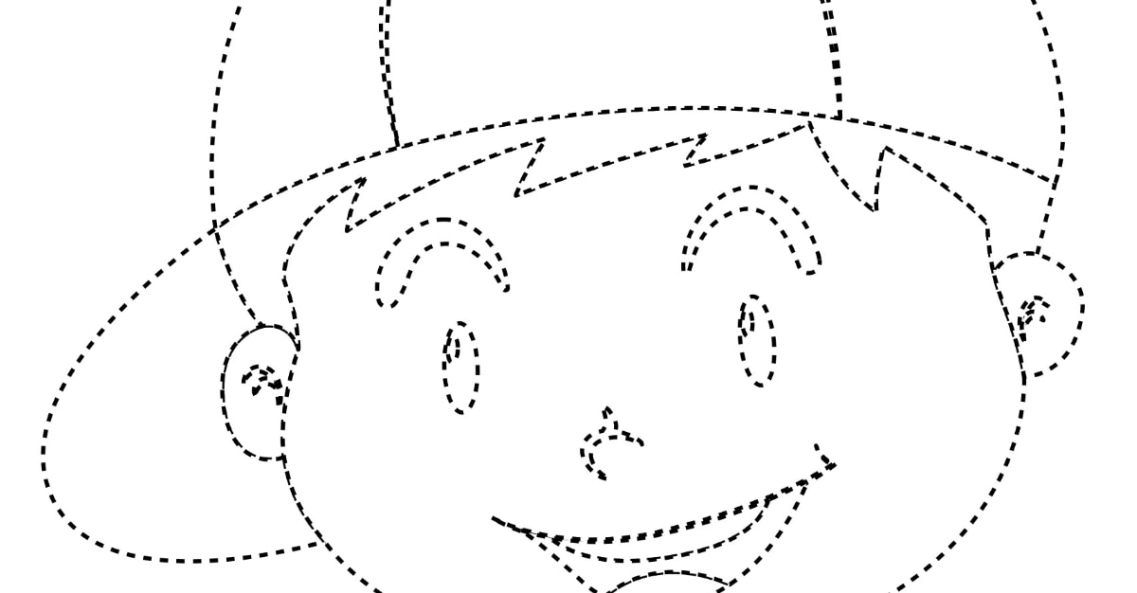 Pokoloruj rakietę według wzoru.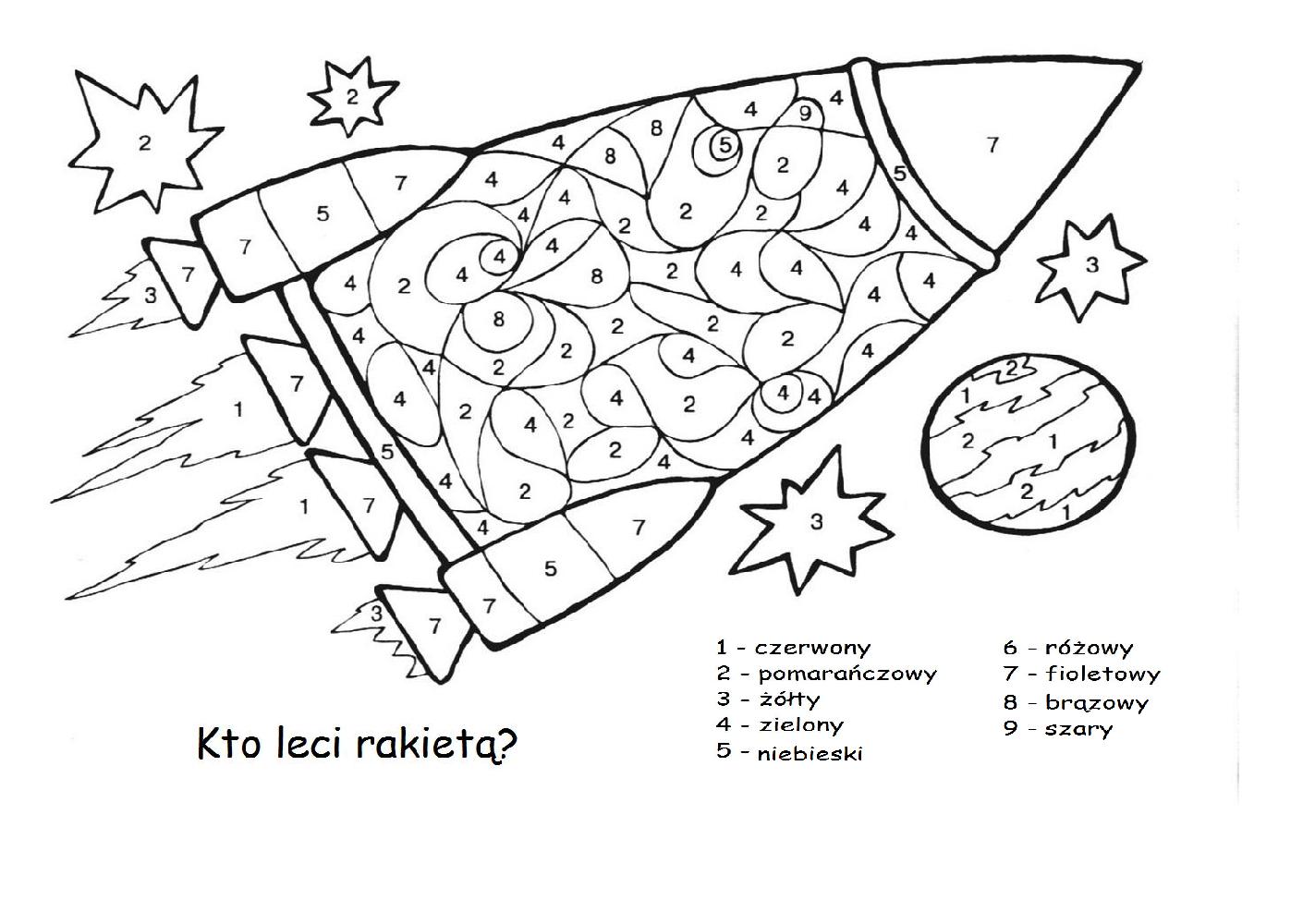 Sprawdź który dach pasuje do strażackiej remizy.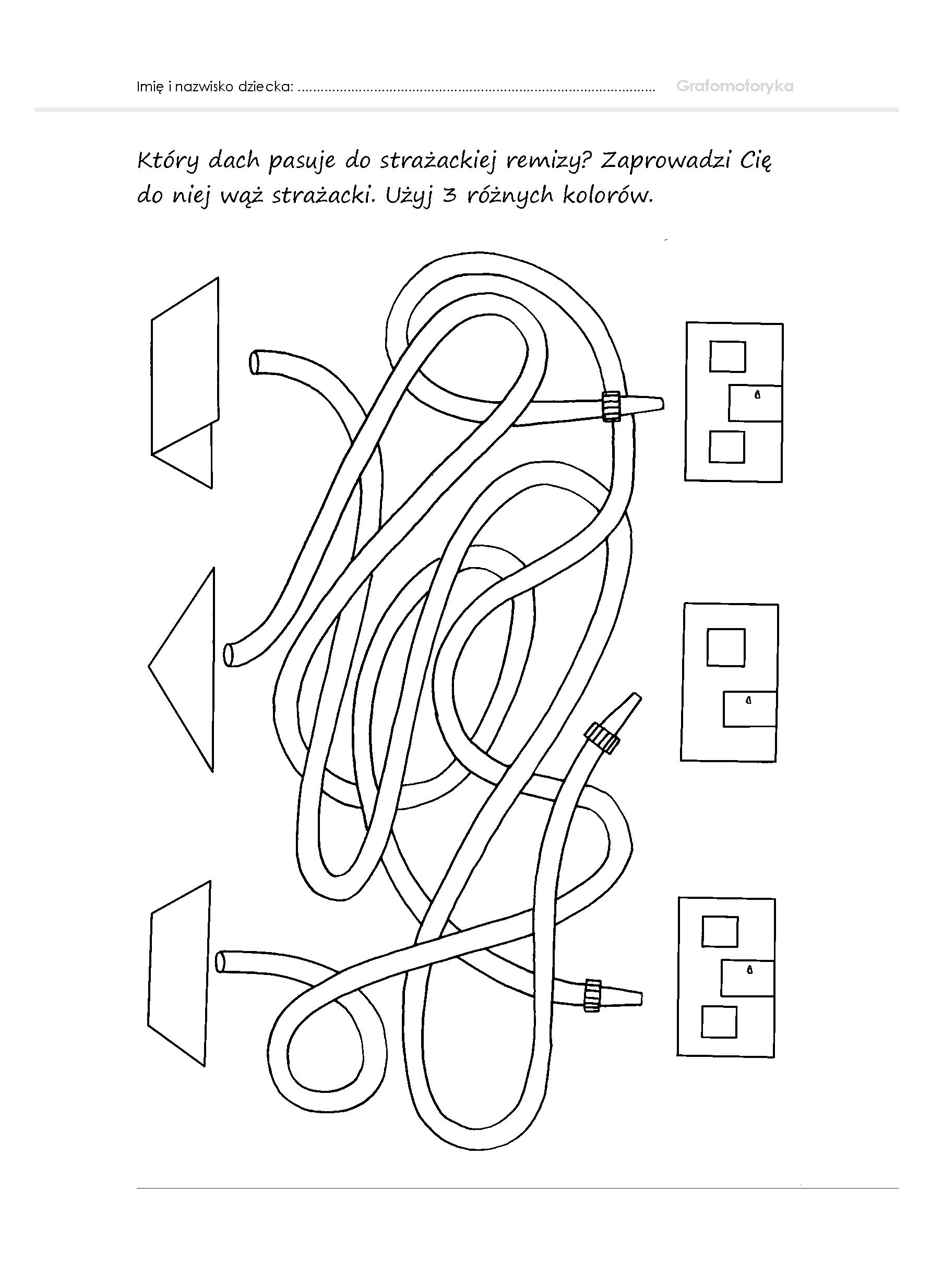 Rysuj po śladzie.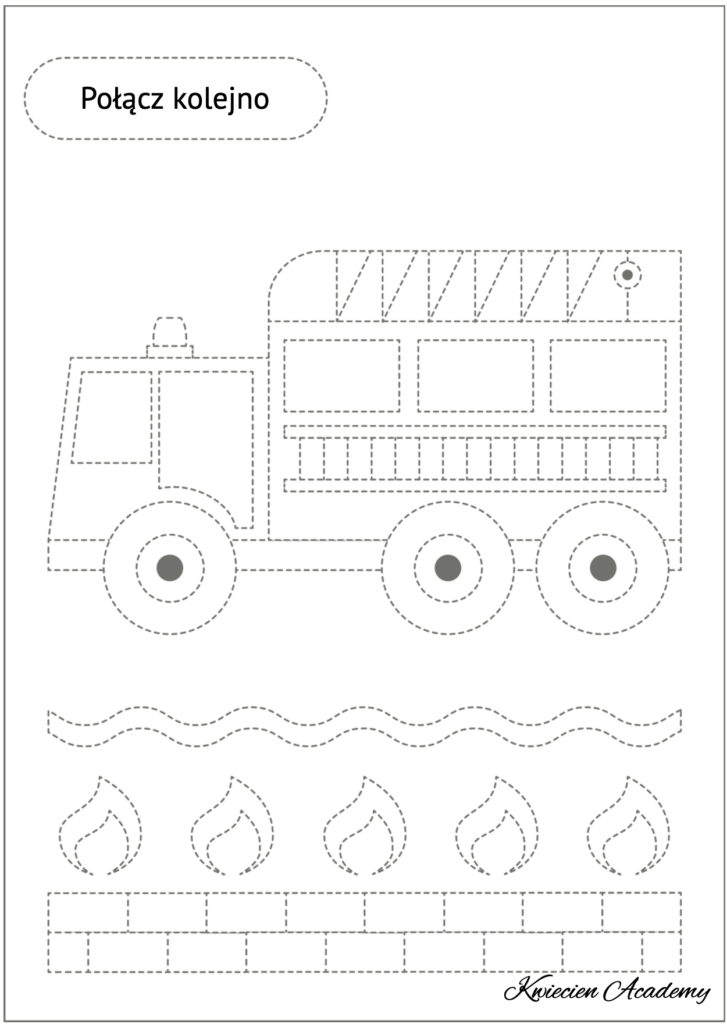 Mamo lub tato przeczytaj historyjkę obrazkową. Pokoloruj obrazek.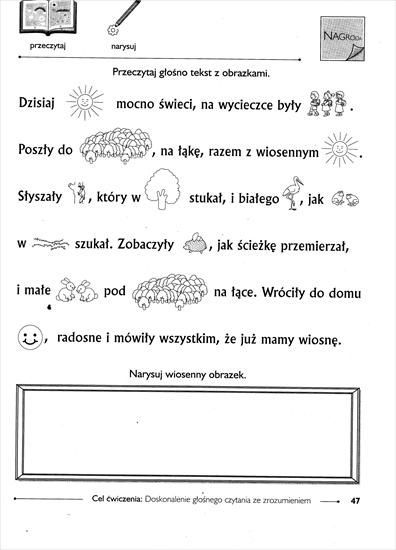 Opowiedz historyjkę na obrazku.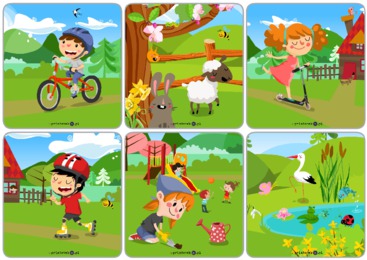 